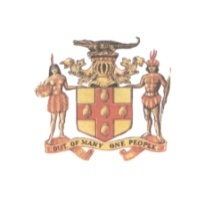 HEADQUARTERSPOST AND TELECOMMUNICATIONS DEPARTMENT6 – 10 SOUTH CAMP ROAD, C.S.O. JAMAICA W. I.	Telephone No. (876) 829-5779 or (876)772-0338                                         	Email: publicrelations@jamaicapost.gov.jm                                        	  Website: www.jamaicapost.gov.jm _____________________________________________________________________________________________________________________September 08, 2023MEDIA BRIEFJamaica Post to Host Opening Ceremony for the 25th Annual Caribbean Postal Union (CPU) Conference and the 19th Caribbean Council of Ministers of Postal Affairs (CCMPA) Meeting, September 11, 2023You are invited to attend and provide media coverage for the opening ceremony of the 25th Annual Caribbean Postal Union (CPU) Conference, and the 19th Caribbean Council of Ministers of Postal Affairs (CCMPA) Meeting, which are being hosted by the Post and Telecommunications Department (Jamacia Post).WHAT: 	25th Annual Caribbean Postal Union (CPU) Conference opening ceremonyWHERE: 	Conference Room, Post and Telecommunications Department (Jamaica Post), 6-10 South Camp Road, CSO, KingstonWHEN: 	Monday, September 11, 2023		9:00 a.m. – 10:00 a.m.WHO:	The keynote address will be presented by Senator the Honourable Dr. Dana Morris Dixon, Minister without Portfolio, Office of the Prime Minister. Remarks will also be shared by:Mr. Lincoln Allen, Postmaster-General, Post and Telecommunications DepartmentMr. Troy Brennan, Chairman of the Board, Postal Corporation of JamaicaMs. Clare Seraphin-Wallace, Postmaster-General, Dominica Postal Service and Secretary General, Caribbean Postal Union Mr. Nicolas Bilhoto, Coordinator, Latin America and Caribbean Region, and Postal Sector Modernisation, Universal Postal Union WHY: 	The Post and Telecommunications Department (Jamaica Post) is pleased to advise that it will be hosting the 25th Annual Caribbean Postal Union (CPU) Conference and the 19th Caribbean Council of Ministers of Postal Affairs (CCMPA) Meeting on September 11–15, 2023, under the theme "The CPU at 25: Evolving for Economic Sustainability.”The event will commence with an official opening ceremony on Monday, September 11, 2023, at 9 a.m. in the Conference Room, at Jamaica Post’s corporate office (Central Sorting Office), Kingston, where the Conference will also be held throughout the period. The 19th Caribbean Council of Ministers of Postal Affairs -more-(CCMPA) Meeting will be held on Friday, September 15, 2023, at the ROK Hotel, Kingston. It is expected that there will be between 30 – 40 delegates for the events. The attendees include Ministers with responsibility for Post, Postmasters-General within CARICOM as well as a mix of regional and international postal officials. The theme is timely and supports the mandate of Jamaica Post to modernise its operations and to transform the local postal service, making the entity more efficient and competitive amongst its regional and global counterparts in the logistics industry. Additionally, this event will further strengthen Jamaica’s position as the place of choice to “Live, Work, Raise Families and Do Business,” in keeping with Vision 2030. Digital transformation remains a critical component of the strategic thrust of the postal service. The Postmaster-General highlighted that "among the anticipated outcomes from these events, are renewed efforts to improve airlift which will enable greater efficiency in moving mail items throughout the Region. We also anticipate further developments in relation to Jamaica transitioning into one of five Caribbean countries identified as a transhipment hub for mail." Jamaica Post looks forward to the attendance of our media partners on this occasion.-30-For additional information please contact:Public Relations UnitPost and Telecommunications Departmentpublicrelations@jamaicapost.gov.jm876-829-5779www.jamaicapost.gov.jm